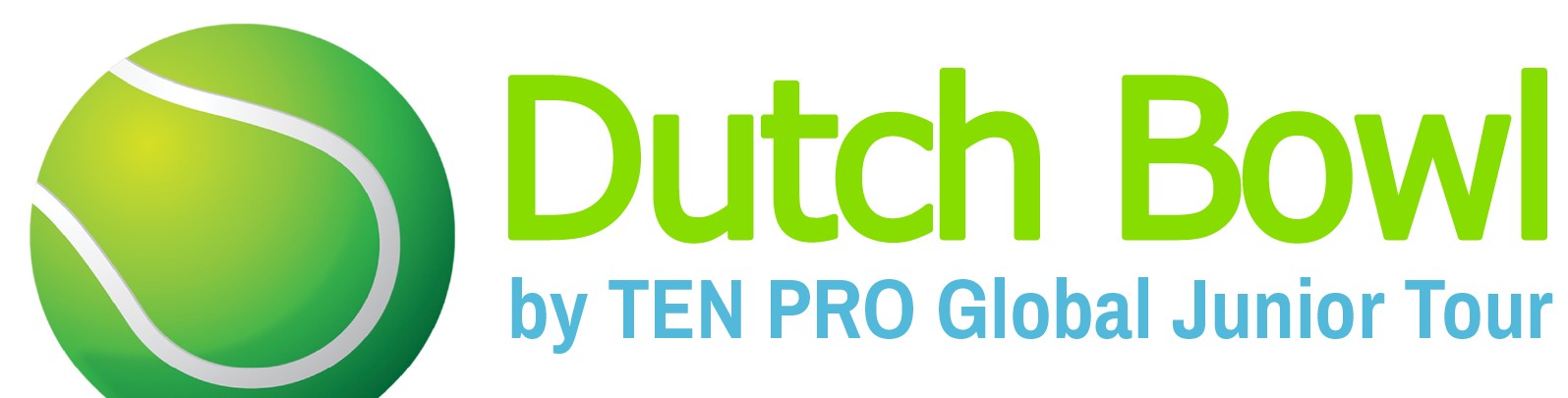 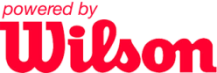 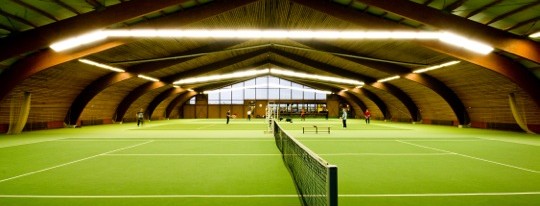 REGISTRATION FORM:  DUTCH BOWL by TEN-PRO  (15-22 MAY 2022)Name of player:Boy/Girl	:Date of Birth	:Representing the country: NOTE: Registration for participating in two categories is also possible in that case we guaranteed 8 matches! (in your own category plus one EXTRA older age category) * See regulationsPlease indicate: Play in one or in two category   …………. Tel. number	:Mobile nr.	:E-mail	(Parent) :Name of tennis club:E-mail of tennis club:Name of your coach	:E-mail of your coach	:Favorite player: You play with (racket):Training hours weekly: Private training	:Training in group	:Physical training	:Mental training	:Current ranking my age: Main results:Your greatest wish:Certificate of health:By sending this registration form we declare that we have read and accept all the terms and conditions of TEN-PRO Global Junior Tour unconditionally and also that our son/daughter/player ............................................... is in perfect health and has the permission of his/her parents to take part in this tournament. We also agree that Ten-Pro have permission to make free use of all photos and films of our son/daughter/player (For Social Media of TEN-PRO or by partnership website).TO COMPLETE THIS APLLICATION YOU ARE REQUIRED TO ENCLOSE A COPY OF PLAYER ID OR PASSPORT! To participate, please fill in the enclosed form and return it by e-mail to proglobus@live.nl  f.a.o. Goran Novakovic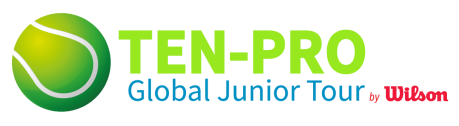 Powered by: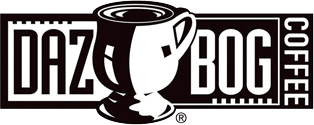 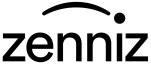 TEN-PRO Global Junior Tour / Mob.: +31 (6) 22 11 88 57 / Website: www.ten-pro.net / FB: Ten-Pro Global Junior Tour / Insta: Ten-Pro Global Junio Tour  / Twitter: @TenProGlobaljr                                                 